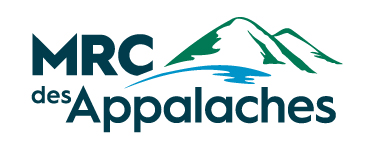 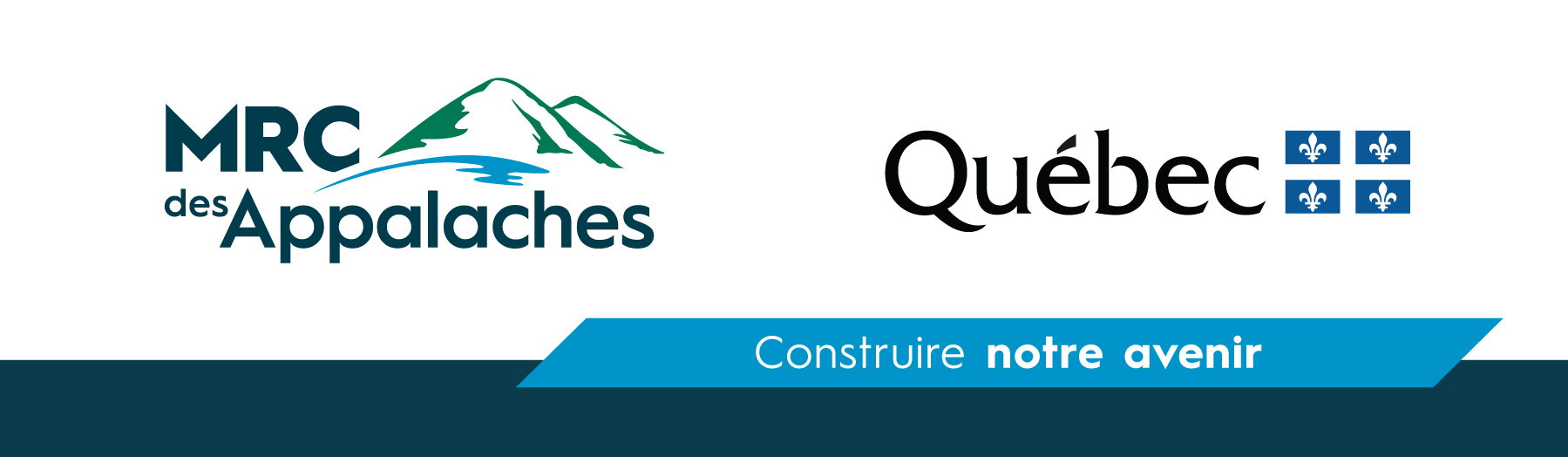 Retourner à la responsable du programme d’aide par courriel ou par la poste le rapport final accompagné des documents annexés. MRC des AppalachesÉdifice Appalaches, 2e étage, 233, boul. Frontenac Ouest, Thetford Mines (Québec) G6G 6K2 (418) 332-2757PROGRAMME D’AIDE FINANCIÈRECochez en activant la case 1.	Renseignements sur le promoteurNom de l’organisationResponsableCoordonnées (Adresse pour retourner le chèque)2.	Renseignements sur le projetTitre du projetNuméro de résolution inscrit au protocole d’ententeDescription sommaire du projet réalisé (activités réalisées, travaux, partenaires…)(Si vous manquez d’espace, joignez un document en annexe)Résultats Résultats Est-ce que les objectifs visés ont été atteints ?Emplois créés  Oui  Non  Partiellement   Oui pour la durée du projet / Indiquez le nombre  Oui de façon permanente / Indiquez le nombre  Non  Ne s’applique pas Explications : (Ce qui a bien fonctionné, difficultés rencontrées, modifications au projet initial, etc.)Explications : (Ce qui a bien fonctionné, difficultés rencontrées, modifications au projet initial, etc.)3.	Rapport financier3.	Rapport financierComplétez et joindre : Complétez et joindre :  Rapport financier du projet (Document Excel) Rapport financier du projet (Document Excel) Formulaire de compilation des factures (Document Excel) Formulaire de compilation des factures (Document Excel) Factures et pièces justificatives  Factures et pièces justificatives  Photos, communiqués, affiches et autres outils promotionnels sur votre projet.  Photos, communiqués, affiches et autres outils promotionnels sur votre projet.  4.	SignatureJ’atteste que les renseignements consignés dans le présent rapport sont véridiques et reflètent la réalité du projet réalisé.Nom : 		Titre : 	Signature : 		Date : 	(Personne autorisée à signer la demande de subvention et le protocole d’entente.)RÉSERVÉ À L’ADMINISTRATIONRÉSERVÉ À L’ADMINISTRATIONRÉSERVÉ À L’ADMINISTRATIONMontant du premier versementPièces justificatives fourniesRespect du ratioMontant du deuxième versement :Dossier vérifié le :Rapport complété par :Autorisation de versement transmise le :